William Hightower ChapterTexas Society, Sons of the American RevolutionPatriotic-Historical-EducationalMeeting Agenda12 Jan, 2023Social Hour: 5:30 p.m. Business: 6:30 p.m.Granzin Bar-B-Q, New BraunfelsInvocationPledges to the FlagsPledge of AllegianceTexas State PledgeSAR PledgeIntroduction of GuestsPresident’s Welcome and CommentsOfficer and Committee ReportsProgram for the upcoming yearNext Meeting9 Feb 2023, Social Hour 5:30 p.m., Business 6:30 p.m.At Granzin Bar-B-QBenedictionSAR Recessional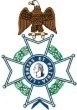 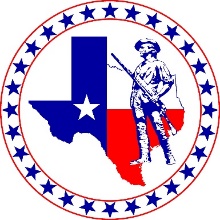 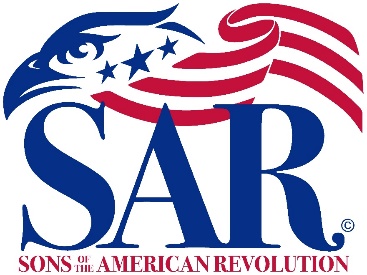 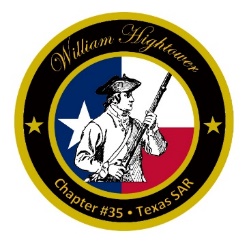 